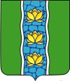 АДМИНИСТРАЦИЯ КУВШИНОВСКОГО РАЙОНАПОСТАНОВЛЕНИЕО подготовке проекта планировки и межевания территорииВ целях обеспечения устойчивого развития территории, установления границ земельных участков, предназначенных для строительства линейного объекта «Газопровод-отвод к Каменской БКФ» в соответствии со статьей 45, главы 5 Градостроительного кодекса Российской федерации, Земельным кодексом Российской Федерации, Федеральным законом от 06.10.2003                         № 131-ФЗ «Об общих принципах организации местного самоуправления в Российской Федерации Уставом Кувшиновского района, Уставом городского поселения «Город Кувшиново»,ПОСТАНОВЛЯЮ:Подготовить документацию по проекту планировки территории и проекту межевания территории для объекта «Газопровод-отвод к Каменской БКФ».Разместить постановление на официальном сайте администрации Кувшиновского района в сети «Интернет».И.о. главы администрации  Кувшиновского района                                                                              М.С. Аваев13.01.2020 г.№6г. Кувшиново